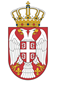 РЕПУБЛИКА СРБИЈА НАРОДНА СКУПШТИНАОдбор за спољне послове06 Број: 06-2/15-2021. јануар 2020. годинеБ е о г р а дНа основу члана 70. став 1. алинеја прва Пословника Народне скупштинеС А З И В А М                                        91. СЕДНИЦУ ОДБОРА ЗА СПОЉНЕ ПОСЛОВЕЗА  СРЕДУ, 22.  ЈАНУАР 2020. ГОДИНЕ,СА ПОЧЕТКОМ У 10,30 ЧАСОВА	За ову седницу предлажем следећиД н е в н и   р е д:	Иницијативе за посетеПозив за присуствовање свечаној Светосавској академији, поводом Светог Саве, националног празника Срба у Републици Северној Македонији, која ће се одржати у Скопљу, Република Северна Македонија, 27. јануара 2020. године. Редовне активности сталних делегацијаУчешће сталне делегације НС РС  у Парламентарној скупштини Медитерана на 14.  Пленарном заседању Парламентарне скупштине Медитерана, које ће се одржати у Атини, Република Грчка, 20. и 21. фебруара 2020. године. Учешће сталне делегације НС РС  у Парламентарној скупштини Процеса сарадње у Југоисточној Европи(ПС ПСЈИЕ) на састанку Генералног одбора за друштвени развој, образовање, истраживање и науку  Парламентарне скупштине  ПСЈИЕ, који ће се одржати у Софији, Република Бугарска, 16. и 17. марта 2020. године. Учешће сталне делегације НС РС  у Интерпарламентарној скупштини православља на  састанку Међународног секретаријата, председника и известилаца одбора Интерпарламентарне скупштине православља, који ће се одржати у Милану, Република Италија, 2-5. априла 2020. године. РазноСедница ће се одржати у Дому Народне скупштине, Трг Николе Пашића 13, сала II.            Моле се чланови Одбора да у случају спречености да присуствују седници Одбора, о томе обавесте своје заменике у Одбору.     ПРЕДСЕДНИК ОДБОРАПроф. др Жарко Обрадовић, с.р.